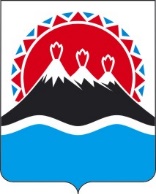 П О С Т А Н О В Л Е Н И ЕПРАВИТЕЛЬСТВАКАМЧАТСКОГО КРАЯг. Петропавловск-КамчатскийПРАВИТЕЛЬСТВО ПОСТАНОВЛЯЕТ:1. Внести в приложение 1 к постановлению Правительства Камчатского края от 14.03.2022 № 118-П «Об утверждении порядка предоставления юридическим лицам и индивидуальным предпринимателям субсидий из краевого бюджета на финансовое обеспечение затрат в связи с оказанием услуг по отдыху и оздоровлению детей в загородных стационарных детских оздоровительных лагерях, расположенных на территории Камчатского края» следующие изменения:1) часть 8 изложить в следующей редакции:«8. Объявление о проведении отбора получателей субсидий (далее - объявление о проведении отбора) на очередной финансовый год размещается на едином портале и на странице Министерства на официальном сайте исполнительных органов Камчатского края в информационно-телекоммуникационной сети "Интернет" https://www.kamgov.ru/minobraz в разделе "Образование" (далее - официальный сайт Министерства) в срок с 00 часов 00 минут 15 ноября по 00 часов 00 минут 16 декабря текущего финансового года.»;2) подпункт «в» части 11 изложить в следующей редакции:«в) количество путевок которые участник отбора планирует продать в очередном финансовом году;»;3) часть 33 изложить в следующей редакции:«33. Для получения субсидии получатель субсидии в срок, указанный в Соглашении, представляет в Министерство заявление на перечисление средств субсидии (далее – заявление), содержащее расчет суммы субсидии на каникулярную смену и информацию о количестве путевок, которые участник отбора планирует продать в каникулярной смене»;4) в части 42 слова «по льготной стоимости, рассчитываемой в соответствии с подпунктом «в» пункта 1 части 11 настоящего Порядка,» исключить;5) в пункте 3 части 47 слова «по льготной стоимости, рассчитываемой в соответствии с подпунктом «в» пункта 1 части 11 настоящего Порядка, в соответствующую каникулярную смену.» исключить.2. Настоящее постановление вступает в силу после дня его официального опубликования, действие настоящего постановления распространяется на правоотношения, возникшие с 1 января 2023 года.[Дата регистрации]№[Номер документа]О внесении изменений
в приложение 1 к постановлению Правительства Камчатского края от 14.03.2022 № 118-П «Об утверждении порядка предоставления юридическим лицам и индивидуальным предпринимателям субсидий из краевого бюджета на финансовое обеспечение затрат в связи с оказанием услуг по отдыху и оздоровлению детей в загородных стационарных детских оздоровительных лагерях, расположенных на территории Камчатского края»Председатель Правительства Камчатского края[горизонтальный штамп подписи 1]Е.А. Чекин